Сумська міська радаVIІ СКЛИКАННЯ         СЕСІЯРІШЕННЯвід                       2019 року №            -МРм. СумиВраховуючи рішення Сумської міської ради від 24 квітня 2019 року                      № 4916-МР «Про викуп земельної ділянки розташованої за адресою: м. Суми, проїзд Новий, 12 А, для суспільних потреб», згоду Бірченка І.В. на проведення переговорів щодо умов викупу (заява Бірченка І.В. від 16.05.2019 № Б-1975/06.01-21), розглянувши звіти про експертні грошові оцінки земельних ділянок по проїзду Новий, 12 А та вул. Поліська, 124, відповідно до статті 144 Конституції України, статей 350, 351, 715 Цивільного кодексу України, статей 12, 90, 131, 132, 134, 146 Земельного кодексу України, статей 5, 7, 9, 12, 14, 18 Закону України «Про відчуження земельних ділянок, інших об’єктів нерухомого майна, що на них розміщені, які перебувають у приватній власності, для суспільних потреб чи з мотивів суспільної необхідності», керуючись пунктом 34 частини першої статті 26 Закону України «Про місцеве самоврядування в Україні», Сумська міська рада ВИРІШИЛА:1. (Надати) Передати у власність громадянину Бірченку Ігорю Володимировичу земельну ділянку за адресою: м. Суми, вул. Поліська, 124, площею 0,1000 га, кадастровий номер 5910136600:02:002:0076 для будівництва і обслуговування житлового будинку, господарських будівель і споруд (присадибна ділянка), що перебуває в комунальній власності територіальної громади м. Суми в особі Сумської міської ради на підставі витягу з Державного реєстру речових прав на нерухоме майно про реєстрацію права власності від 19.10.2018 № 141891611, номер запису про право власності: 28443605, реєстраційний номер об’єкта нерухомого майна: 1670976459101 замість земельної ділянки за адресою: м. Суми, проїзд Новий, 12 А, площею 0,1000 га, кадастровий номер 5910136600:01:008:0173, що перебуває в приватній власності громадянина Бірченка Ігора Володимировича (2712224530), реєстраційний номер об’єкта нерухомого майна в Державному реєстрі речових прав на нерухоме майно: 1055161459101, номер запису про право власності: 16905760 від 12.10.2016, яка викуповується для суспільних потреб, шляхом укладання договору міни земельних ділянок.2. Погодити звіт про експертну грошову оцінку земельної ділянки, яка пропонується до обміну громадянину Бірченку Ігорю Володимировичу, що знаходиться за адресою: м. Суми, вул. Поліська, 124, площею 0,1000 га, кадастровий номер 5910136600:02:002:0076 для будівництва і обслуговування житлового будинку, господарських будівель і споруд (присадибна ділянка), вартість якої складає 189815,00 (сто вісімдесят дев’ять тисяч вісімсот п’ятнадцять) грн.3. Погодити звіт про експертну грошову оцінку земельної ділянки, яка перебуває у приватній власності громадянина Бірченка Ігора Володимировича, що знаходиться за адресою: м. Суми, проїзд Новий, 12 А, площею 0,1000 га, кадастровий номер 5910136600:01:008:0173 для будівництва і обслуговування житлового будинку, господарських будівель і споруд (присадибна ділянка), вартість якої складає 189815,00 (сто вісімдесят дев’ять тисяч вісімсот п’ятнадцять) грн.4. Врахувати вартість земельної ділянки, що знаходиться за адресою:                 м. Суми, вул. Поліська, 124, площею 0,1000 га, кадастровий номер 5910136600:02:002:0076, яка передається у власність Бірченку Ігорю Володимировичу у викупну ціну земельної ділянки, що знаходиться за адресою:                  м. Суми, проїзд Новий, 12 А, площею 0,1000 га, кадастровий номер 5910136600:01:008:0173, яка викуповується для суспільних потреб та затвердити викупну ціну земельної ділянки з кадастровим номером 5910136600:01:008:0173, розташованої за адресою: м. Суми, проїзд Новий, 12 А, у сумі 0,00 (нуль) грн. без врахування ПДВ .5. З урахуванням рівнозначної вартості земельної ділянки за адресою:                    м. Суми, проїзд Новий, 12 А, площею 0,1000 га, кадастровий номер 5910136600:01:008:0173 та земельної ділянки за адресою: м. Суми, вул. Поліська, 124, площею 0,1000 га, кадастровий номер 5910136600:02:002:0076, міна земельної ділянки здійснюється без доплати .6. Надати дозвіл Сумському міському голові на укладання договору міни земельних ділянок з кадастровим номером 5910136600:02:002:0076, площею 0,1000 га, що знаходиться за адресою: м. Суми, вул. Поліська, 124 та з кадастровим номером 5910136600:01:008:0173, площею 0,1000 га, що знаходиться за адресою:                   м. Суми, проїзд Новий, 12 А.7. Департаменту забезпечення ресурсних платежів Сумської міської ради (Клименку Ю.М.):7.1 Повідомити громадянина Бірченка Ігора Володимировича про прийняття Сумською міською радою даного рішення;7.2 Організувати роботу по укладанню відповідного договору міни земельних ділянок;7.3 Сплатити державне мито або плату за вчинення нотаріальних дій та додаткові послуги нотаріуса з вчинення нотаріальних дій при укладанні договору міни;7.4 Сплатити податок з доходів фізичних осіб у розмірі 5 відсотків та військовий збір у розмірі 1,5 відсотка вартості земельної ділянки, що викуповується, за рахунок коштів, що мають бути сплачені Бірченку Ігорю Володимировичу у якості відшкодування збитків, заподіяних внаслідок викупу земельної ділянки.Сумський міський голова                                                                              О.М. ЛисенкоВиконавець: Клименко Ю.М.Ініціатор розгляду питання –– міський голова Лисенко О.М.Проект рішення підготовлено департаментом забезпечення ресурсних платежів Сумської міської радиДоповідач – департамент забезпечення ресурсних платежів Сумської міської ради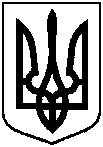 Проектоприлюднено 25.07.2019 р.п. 5Про надання згоди на укладання договору міни земельних ділянок